SØKNAD OM ØKONOMISK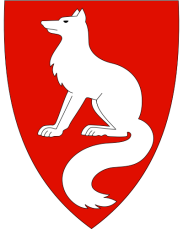 SOSIALHJELPFor NAV:1:Personopplysninger:2. Barn7.ØkonomiOversikt inntekter	     Pr. måned	                                                     Oversikt	utgifter	            pr. måned8. Gjeld
9. Formue 10.Hvor mange bankkontoer har husstanden: ________________________________________________Oppgi hvilke:11. Viktig informasjon:	      For å sikre korrekt saksbehandling må det sendes dokumentasjon på inntekter og utgifter sammen med søknaden tør denne kan behandles. Ved behov vil det bes om manglende dokumentasjon. Nav kan fremme tilbakebetalingskrav dersom sosialhjelpen er urettmessig hevet, jfr Lov om sosiale tjenester i Nav §23, og kan kreve refusjon i etterbetalte ytelser fra folketrygden, jfr samme Lov §26. Det er straffbart å gi uriktige opplysninger eller tilbakeholde opplysninger som har betydning stor søknaden og kan medføre politianmeldelse.12. Underskrift      Jeg/ vi bekrefter at opplysninger gitt i søknaden er riktig, og gir Nav fullmakt til å innhente nødvendige opplysninger for behandling av søknaden. Jeg] vi plikter å varsle Nav snarest dersom mine/ våre økonomiske forhold endrer seg i den perioden jeg/ vi mottar sosialhjelp. Dette gjelder også ytelser fra folketrygden, herunder fødselspenger og engangsstønad, tilbakebetaling av skatt, bostøtte, mottakelse av arv eller annen formuesøkning.Søkers underskrift:StedDato: …….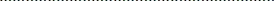 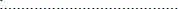 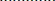 Ektefelle/ samboers underskrift:Sted:….Dato.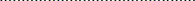 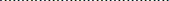 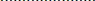 Id:Vedtaksnummer:Saksbehandler:Dato: (for NAV)Etternavn:… Fornavn:…….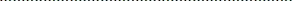 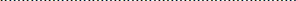 Fødselsnr(11 siffer)	……………………………………………….Statsborgerskap:……………………..………………………Adresse:  Postnr/sted…………………………………………………...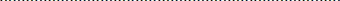 Telefon: ………………………………….…. Antall personer i husstanden.……….Antall voksne…………..…………..…Antall barn:…….……………... 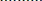 Sivilstand:       Gift/registrert partner      	Ugift     	Skilt 	 Separert       Enke/enkemann 	SamboerEktefelle/ samboers navn:Fødselsnummer:                                Telefon                   	Statsborqerskap Navn:Fødselsnummer:Bor hos søkerSamvær: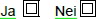 Ja Nei hvor ofte: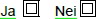 Ja Nei hvor ofte:Ja Nei hvor ofte:Ja Nei hvor ofte:3. Søknaden gjelder: (opplysninger kan legges ved på eget ark)3. Søknaden gjelder: (opplysninger kan legges ved på eget ark)3. Søknaden gjelder: (opplysninger kan legges ved på eget ark)Har du/dere mottatt sosialhjelp denne eller forrige måned fra annen kommune. hvilken: Har du/dere mottatt sosialhjelp denne eller forrige måned fra annen kommune. hvilken: Har du/dere mottatt sosialhjelp denne eller forrige måned fra annen kommune. hvilken: 4. BoforholdSett kryss5. Arbeid  Søker:Ektefelle :6. Inntekt Søker:Ektefelle :Søkt bostøtte: Ja       NeiSøkerBrutto 	NettoSøkerBrutto 	NettoEktefelle/samboerBrutto	NettoEktefelle/samboerBrutto	NettoUtgifterBeløpArbeidsinntektHusleiePensjon/ trygdRenter boliglånStudielån/ stipendAvdrag boliglånBarnetrygdStrømutgifterBarnebidragBarnehageBostøtteSFOKontantstøtteInnboforsikringGrunn/hjelpestønadHusforsikringKvalifiseringsstønadKommunale avgifterIndividstønadAndre utgifter:IntrostønadAnnetLåneformål:Kreditor:Betaling pr. månedRestgjeld:BoliglånStudielånForbrukslånAndre lånType formueSpesifiserBeløp/ verdiInnskudd i bank/BSU/aksjerBolig / eiendomBil, båt, motorsykkelAndre formuesgoderLønnskonto:Andre: